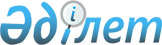 О признании утратившими силу некоторых решений Туркестанского городского маслихатаРешение Туркестанского городского маслихата Южно-Казахстанской области от 21 февраля 2017 года № 13/77-VI. Зарегистрировано Департаментом юстиции Южно-Казахстанской области 28 февраля 2017 года № 3985      В соответствии со статьей 27 Закона Республики Казахстан от 6 апреля 2016 года "О правовых актах", Туркестанский городской маслихат РЕШИЛ: 

      1. Признать утратившими силу решение Туркестанского городского маслихата от 24 июня 2015 года № 41/242-V "О льготном проезде на общественном транспорте (кроме такси) обучающихся и воспитанников всех организаций образования очной формы обучения" (зарегистрированного в Реестре государственной регистрации нормативных правовых актов за № 3222, опубликованного 3 июля 2015 года в газете "Туркистон") и решение Туркестанского городского маслихата от 29 июня 2016 года № 5/20-VI "Об утверждении норм образования и накопления коммунальных отходов, тарифов на сбор, вывоз, утилизацию, переработку и захоронение твердых бытовых отходов по городу Туркестан" (зарегистрированного в Реестре государственной регистрации нормативных правовых актов за № 3777, опубликованного 22 июля 2016 года в газете "Туркистон").

      2. Настоящее решение вводится в действие со дня его первого официального опубликования.


					© 2012. РГП на ПХВ «Институт законодательства и правовой информации Республики Казахстан» Министерства юстиции Республики Казахстан
				
      Председатель сессии

      городского маслихата

А.Темирбаев

      Секретарь городского маслихата

Г.Сарсенбаев
